112學年度~家長日~二年級＊英文老師：Ms.Tseng＊授課班級:207~210＊介紹課本、習作＊教學活動:繪本、歌曲、節慶活動（Moon Festival）＊教學目標:1.聽: 辨認字母的發音、簡單生活用語           2.說:回答問題，運用多元的素材(故事對話、歌曲)           3.讀:唸出單字及韻文           4.寫:字母大小寫能寫在正確的位子 家長配合:1.文具(紅、藍、螢光筆)          2.課本指定處簽名課本聽力＊英語日專區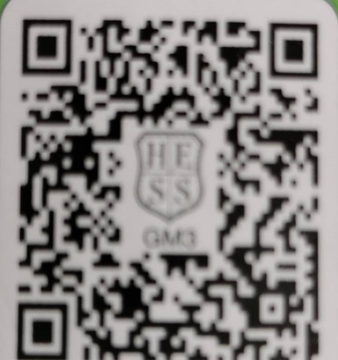 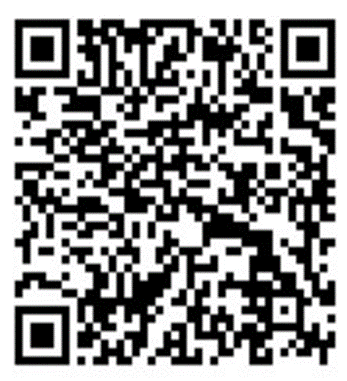 